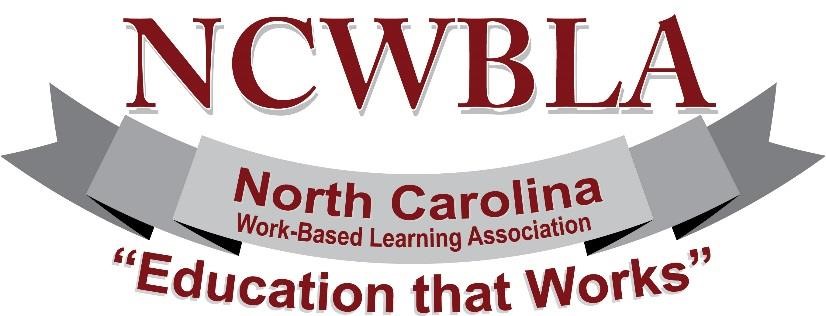 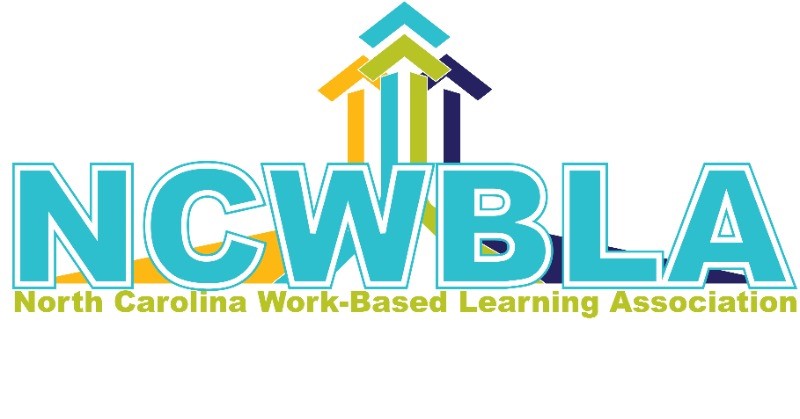 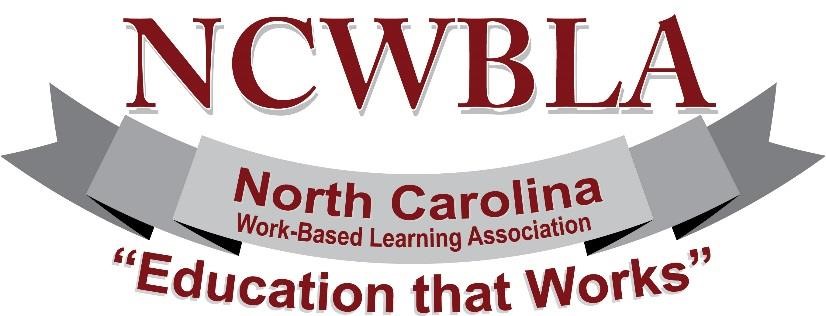 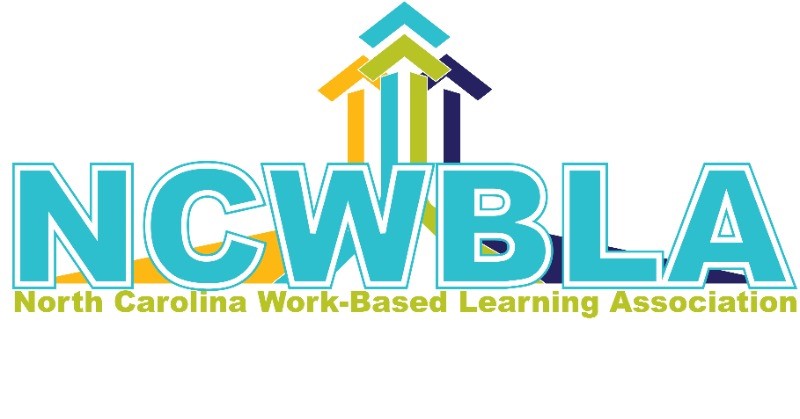 NCWBLA MEMBERSHIP APPLICATION The NCWBLA (formally NCCEA) membership year is from January 1 through December 31. You can become a member by completing the NCWBLA Membership Application and paying annual dues of $25 for an individual or $40 for an organizational membership (2 members). Individual dues are not transferrable nor are any dues pro-rated. For those attending the Annual Conference, dues are included as a part of the registration fee. Please complete (Print or Type) and mail the form to the address below with your payment (do not send cash through the mail). PLEASE RETURN TO:  Sherry Irsik, NCWBLA Treasurer Lenoir Community CollegePO Box 188Kinston, NC  28502	  New Member  New Member  Renewal  Renewal  Renewal  Individual Membership $25.00  Individual Membership $25.00  Organizational Membership $40.00  Organizational Membership $40.00  Organizational Membership $40.00 Last Name First Name                      First Name                      First Name                      Middle Initial                 Job Title                                                                                  Job Title                                                                                  Job Title                                                                                  Job Title                                                                                  Job Title                                                                                  Company/College Name Company/College Name Company/College Name Company/College Name Company/College Name Work Phone Cell Phone                      Cell Phone                      Cell Phone                      Fax                      Street Address                                                                                  Street Address                                                                                  Street Address                                                                                  Street Address                                                                                  Street Address                                                                                  City                                          City                                          City                                          State       Zip                      E-mail Address                                                                                  E-mail Address                                                                                  E-mail Address                                                                                  E-mail Address                                                                                  E-mail Address                                                                                  Home Page URL Home Page URL Home Page URL Home Page URL Home Page URL 